JULIE 2023		PROGRAM:  KWARTAAL 3						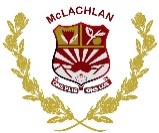 AUGUSTUS 2023														SEPTEMBER 2023														MAANDAGDINSDAGWOENSDAGDONDERDAGVRYDAGSATERDAGSONDAG10Gr. 12-intervensie:  Rekeningkunde
(10:00 – 15:00)11Gr. 12-intervensie:  Rekeningkunde
(10:00 – 15:00)12Gr. 12-intervensie:  Rekeningkunde
(10:00 – 15:00)13Gr. 12-intervensie:  Rekeningkunde
(10:00 – 15:00)14Gr. 12-intervensie:  Rekeningkunde
(10:00 – 15:00)151617Gr. 11-intervensie:  Rekeningkunde
(10:00 – 15:00)18		D2Skool beginSBS:	07:00PERS:	07:15*Personeelvergadering [14:20]19		D3SBS:	07:00PERS:	07:15*Gr. 10 – 12 SBA (13:30)[Paul Sauer] – skool verdaag 12:40 (per. 1 – 7)20		D4SBS:	07:00PERS:	07:15*Fasehoofdevergadering [14:20]21		D5SBS:	07:00PERS:	07:15*Gr. 10-koekverkoping22*Glenwood House -liga (weg)2324		D6SBS:	07:00PERS:	07:15*Fasevergadering [14:20]25		D7SBS:	07:00PERS:	07:15*Landloop [Jeffreysbaai]26		D8SBS:	07:00PERS:	07:15*Groepfoto's*Ouerdag [15:00 – 19:00]27		D9SBS:	07:00PERS:	07:15*Groepfoto's*SBL-vergadering [18:00]28		D10SBS:	07:00PERS:	07:15*HS Sentraal (tuis)29*HS Sentraal (tuis)3031		D1SBS:	07:00PERS:	07:15SAAL: H/S;  VCSV: L/S*Vakvergadering [14:20]MAANDAGDINSDAGWOENSDAGDONDERDAGVRYDAGSATERDAGSONDAG1		D2SBS:	07:00PERS:	07:152		D3SBS:	07:00PERS:	07:153		D4SBS:	07:00PERS:	07:15*Astro Quiz Rondte 24		D5SBS:	07:00PERS:	07:15*Gr. 7-entrepreneursdag5*McL-sportdag – Kermis
*Gr.10 & 11-wiskunde werkswinkel67		D6SBS:	07:00PERS:	07:15*Personeelvergadering [14:20]8		D7SBS:	07:00PERS:	07:159 Vrouedag*ATKV-tienertoneel10		D9SBS:	07:00PERS:	07:1511		D10SBS:	07:00PERS:	07:15*VCSV-kamp: Gr. 7 [Jeffreysbaai]12*Skaaktoernooi*ATKV-tienertoneel*Landloop [Graaff-Reinet]*VCSV-kamp: Gr. 7 [Jeffreysbaai]13*VCSV-kamp: Gr. 7 [Jeffreysbaai]14		D1SBS:	07:00PERS:	07:15SAAL: L/S;  VCSV: H/S*Fasevergadering [14:20]15		D2SBS:	07:00PERS:	07:1516		D3SBS:	07:00PERS:	07:1517		D4SBS:	07:00PERS:	07:1518		D5SBS:	07:00PERS:	07:15*Gr. 9-koekverkoping*VCSV-kamp: Gr. 3 & 4 [Jeffreysbaai]*Landsdienskamp19*VCSV-kamp: Gr. 3 & 4 [Jeffreysbaai]*Landsdienskamp20*VCSV-kamp: Gr. 3 & 4 [Jeffreysbaai]*Landsdienskamp21		D6SBS:	07:00PERS:	07:15*LS-kultuurweek*Vakvergadering [14:20]*HOD-klasbesoeke22		D7SBS:	07:00PERS:	07:15*Junior & senior Expo*HOD-klasbesoeke23		D8SBS:	07:00PERS:	07:15*HOD-klasbesoeke24		D9SBS:	07:00PERS:	07:15*Gr. 12 RTT praktiese eksamen [08:30 – 12:30]*Astro Quiz Rondte 3*HOD-klasbesoeke25		D10SBS:	07:00PERS:	07:15*LS Stulting-sportdag*HOD-klasbesoeke*Vraestelle by moderators26*LS Stulting-sportdag*Gr. 12-wiskunde werkswinkel2728		D1SBS:	07:00PERS:	07:15SAAL: H/S;  VCSV: L/S*Gr. 12-eksamen begin*HOD-klasbesoeke29		D2SBS:	07:00PERS:	07:15*HOD-klasbesoeke30		D3SBS:	07:00PERS:	07:15*HOD-klasbesoeke31		D4SBS:	07:00PERS:	07:15*HOD-klasbesoekeMAANDAGDINSDAGWOENSDAGDONDERDAGVRYDAGSATERDAGSONDAG1		D5SBS:	07:00PERS:	07:15*VCSV-lentedagfees*VCSV-kamp: Gr. 1 & 2 [Jeffreysbaai]2*VCSV-kamp: Gr. 1 & 2 [Jeffreysbaai]3*VCSV-kamp: Gr. 1 & 2 [Jeffreysbaai]*SAOU-hoofdesimposium4		D6SBS:	07:00PERS:	07:15*Toetsreeks begin*Boomplantweek*SAOU-hoofdesimposium*Personeelvergadering [14:20]5		D7SBS:	07:00PERS:	07:15*SAOU-hoofdesimposium6		D8SBS:	07:00PERS:	07:15*SAOU-hoofdesimposium7		D9SBS:	07:00PERS:	07:158		D10SBS:	07:00PERS:	07:15*Geen toets*Gr. 1-koekverkoping91011		D1SBS:	07:00PERS:	07:15*Geen Saal/VCSV*Fasevergadering [14:20]12		D2SBS:	07:00PERS:	07:1513		D3SBS:	07:00PERS:	07:1514		D4SBS:	07:00PERS:	07:1515		D5SBS:	07:00PERS:	07:15*Geen toets161718		D6SBS:	07:00PERS:	07:15*Vakvergadering [14:20]19		D7SBS:	07:00PERS:	07:1520		D8SBS:	07:00PERS:	07:1521		D9SBS:	07:00PERS:	07:15*Gr. 12-eksamen eindig*Toetsreeks eindig22		D10SBS:	07:00PERS:	07:152324 Erfenisdag25Publieke vakansiedag26		D2SBS:	07:00PERS:	07:15*Puntebespreking27		D3SBS:	07:00PERS:	07:1528		D4SBS:	07:00PERS:	07:15*Matriekafskeid29		D5SBS:	07:00PERS:	07:15Skool sluit*VCSV-vakansiekamp30